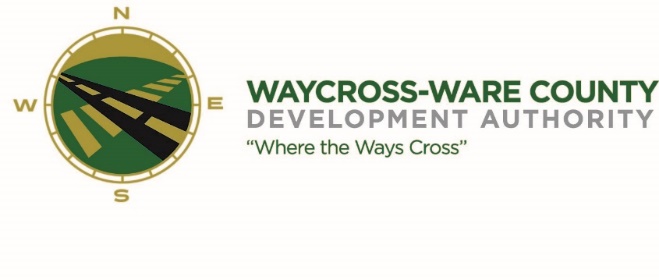 October 16, 2018 3:00 P.M MEETING AGENDAWWDA Board of Directors Call to OrderInvocationApproval of AgendaApproval of September 18, 2018 MinutesChairman’s Report:Report of ActivitiesExecutive Director’s Report:Report of ActivitiesFinance Committee:Report of FinancesSPLOST Balances:2008 Balance:  2014 Balance:  Pending Business:Chamber of Commerce/Business Community ReportDowntown Waycross Development Authority Report Main Street ReportTourismNew Business:Survey SelectionCorporate Park AppraisalMarketing (Video & Photos)Attorney’s Items:Executive Session:For discussion of land lease and acquisition pursuant to 50-14-3(b)(1)(B)For discussion of pending or potential litigation 50-14-2Adjournment